Република СрбијаОПШТИНА  АЛЕКСАНДРОВАЦ ОПШТИНСКА  УПРАВАБрој:404-33-85/2019Датум:20.02.2019.године.Адреса:ул. Јаше Петровића бр.26, 37230 АлександровацE-mail: nabavke@aleksandrovac.rsПИБ:100369374, МБ:07194838Тел: 037/3751 145 	На основу члана 63. став  2. и  3. Закона о јавним набавкама ( “Службени гласник РС” број 124/12, 14/15 и 68/15) Комисија за јавну набавку радова, ЈН 1.3.1.Р/2019- Санација објекта зграде основне школе  ''Аца Алексић'' у селу Плоча, општина Александровац, на кп.бр. 2412/3 КО Плоча,  која се спроводи у отвореном поступку  јавне набавке радова, даје појашњење  на достављен Захтев за додатним информацијама понуђача   број 47/4-08   од  19.02.2019. године,Имамо питања у вези ЈН 1.3.1.Р/2019-Грађевински  радови на санацији објекта зграде Основне школе ''Аца Алексић'' у селу Плоча, Општина Александровац, на кпбр 2412/3 КО Плоча у Обрасцу 12-Структура понуђене цене са упутствима за попуњавање –Предмер и предрачун радова:   Питање бр. 1-У позицији V 1 Алуминијумска браварија термо, У четрвртој измењеној конкурсној документацији постоји неслагање са Шемама столарије:У Конкурсној документацији пише   pos 27 - 228 x 21 (4,78m2), а у шеми столарије  пише                    pos 27 - 235 x 260.Такође постоје неслагања Шеме столарије са описима из Конкурсне документације упозицији V3. Описи у Конкурсној документацији не одговарају Шеми столарије.Овом приликом Вас молимо да нам одговорите на постављена питања  дана18.02.2019.год.Одговор бр. 1:Greška je u semi stolarije, dajemo novu ispravljenu šemu za poziciju 27.Za  poziciju V3 u konkursnoj dokumentaciji opis glasi: Nabavka transport i ugradnja unutrašnjih Alum.konstrukcija vrata (bez termickog prekida), plastificiran u beloj boji. Montaza suvim postupkom sa prethodno ugradjeni "slepi stok" (od celicnih kutija 30 x 20-sa armankerima).  Po obimu sa unutrasnje i spoljne strane predvideti aluminijumsku lajsnu za vezu sa obimnim konstrukcijama (boje  stolarije) i hermetizacioni strukturalni kit. Otvaranje vrata po skici iz šeme stolarije. Otvaranje nadsvetla na "ventus".Opis u šemama stolarije na primer za vrata p10 glasi: Alum.konstrukcija vrata sa nadsvetlom (bez termickog prekida), plastificiran u beloj boji. Montaza suvim postupkom sa prethodno ugradjeni "slepi stok" (od celicnih kutija 30 x 20-sa armankerima). Ispuna krila vrata koja se otvaraju po vrtikalnoj osi je od poliuretanskog panela d-20mm.Staklena ispuna nadsvetla je od jednostrukog stakla d-4mm .Po obimu sa unutrasnje i spoljne strane predvideti aluminijumsku lajsnu za vezu sa obimnim konstrukcijama (boje  stolarije) i hermetizacioni strukturalni kit. Otvaranje po skici , nadsvetlo "ventus" sa spustenom sajlom do h=150 cm. Opisi se podudaraju samo u šemama stolarije imamo dodatna pojašnjenja za pojedinačne pozicije.Комисија за ЈН  1.3.1.Р/2019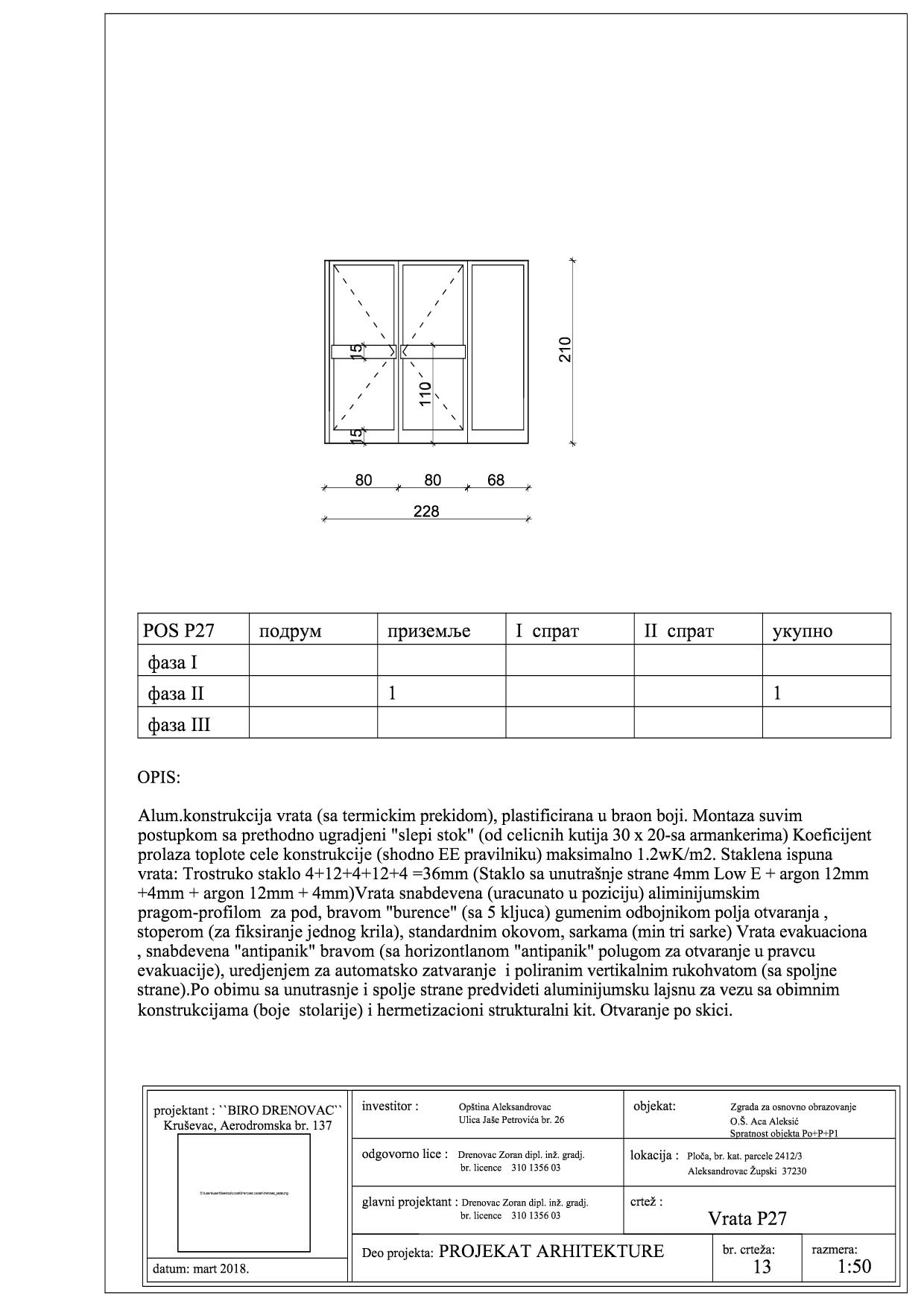 